Приложение 4Директору Федерального государственного бюджетного образовательного учреждения дополнительного образования «Федеральный детский эколого-биологический центр», 119048, г. Москва, 107014, Москва, Ростокинский проезд, дом 3от 	,проживающего по адресу 				, паспорт серии 	№			 выдан 		дата выдачи  	Согласие на обработку персональных данныхЯ,	 		являюсь	родителемнесовершеннолетнего	в	возрасте   старше   14	лет,	малолетнего	(нужное   подчеркнуть)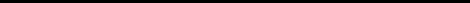 принимающего    участие    в    мероприятиях    Федерального    государственного   бюджетногообразовательного учреждения дополнительного образования «Федеральный детский эколого- биологический центр» (далее – Организация), в соответствии с требованиями ст. 9 Федерального закона от 27 июля 2006 г. № 152-ФЗ «О персональных данных», даю свое согласие на обработку моих, моего ребенка  персональных данных, необходимых Организации в связи с отношениями, возникающими между принимающим участие в мероприятиях Организации и Организацией.Перечень моих, моего ребенка персональных данных, передаваемых Организации на обработку:сведения, удостоверяющие мою личность и личность участника мероприятия Организации (свидетельство о рождении и/или паспорт);сведения о составе семьи;сведения о месте проживания;сведения о месте учебы моего ребенка.Я даю согласие на обработку Организацией моих, моего ребенка персональных данных, то есть совершение, в том числе, следующих действий: обработку (включая сбор, систематизацию, накопление, хранение, уточнение (обновление, изменение), использование, обезличивание, блокирование, уничтожение персональных данных), при этом общее описание вышеуказанных способов обработки данных приведено в Федеральном законе от 27 июля 2006 г. № 152-ФЗ, а также на публикацию видео-, фото-изображений моего ребенка с его фамилией, именем, отчеством, наименованием образовательной организации, и работ моего ребенка, представленных на конкурс, проходящий в рамках мероприятий Организации, в официальных группах Организации, созданных в социальных сетях в Интернете и на официальном сайте Организации: www.new.ecobiocentre.ru, в электронном журнале Организации «Юннатский вестник», а также на объектах наружной рекламы (баннерах, билбордах, афишах и пр.), на передачу такой информации третьим лицам, в случаях, установленных нормативными документами вышестоящих органов и законодательством.Настоящее согласие действует бессрочно.Настоящее согласие может быть мной отозвано в любой момент.В случае неправомерного использования предоставленных данных согласие отзывается моим письменным заявлением.Я по письменному запросу имею право на получение информации, касающейся обработки моих, моего ребенка персональных данных (в соответствии со ст.14 Федерального закона от 27 июля 2006 г. № 152-ФЗ).Подтверждаю, что ознакомлен(а) с положениями Федерального закона от 27 июля 2006 г. №152-ФЗ «О персональных данных», права и обязанности в области защиты персональных данных мне разъяснены.«        » 	20     г. 	Подпись	/ ФИО/